Cảm xúc ngày khai giảngNăm nào cũng vậy, ngày mồng 5/9 là ngày học sinh chúng em đến trường dự Lễ khai giảng để chào đón một năm học mới. Sau kỳ nghỉ dài vừa qua vì dịch covid, chúng em càng háo hức chờ đón ngày Lễ này. Tối hôm mồng 4/9, em không ngủ được. Sáng hôm đó, mẹ gọi em dậy sớm hơn mọi ngày để chuẩn bị ăn sáng và mặc đồng phục. Em nhanh chóng vệ sinh cá nhân, ăn sáng, mặc đồng phục, đeo khăn quàng đỏ thắm và được bố đưa tới trường. Trên đường đến trường em thấy rất nhiều các anh chị, các bạn và cả những em lớp 1,2,3 nô nức đến trường. Mọi người đều mặc đồng phục áo trắng, đội mũ bảo hiểm khi ngồi trên xe máy, còn các bác phụ huynh thì ăn mặc rất gọn gàng khi đưa con đi học.Bước vào cổng trường, em thấy sân trường đông nghịt học sinh. Các cô giáo đều đứng ở cổng trường để hướng dẫn học sinh và mọi người sịt cồn rửa tay đảm bảo vệ sinh phòng dịch Covid. Em tiến thẳng vào lớp. Năm nay, thầy chủ nhiệm lớp em là thầy Nguyễn Văn Tuấn. Vào đến lớp, em đi đến chỗ thầy giáo đo nhiệt độ rồi mới về chỗ ngồi. Em rất vui vì lại được gặp các bạn của mình. Năm nay chúng em lên lớp 4A4 nhưng vẫn học ở phòng học cũ 3A4. Tùng… tùng… tùng, bác trống già lên tiếng báo hiệu đã đến giờ khai giảng. Đây là Lễ khai giang đặc biệt vì tất cả chúng em đều dự Lễ khai giảng trong lớp. Chỉ có các em lớp 1 và hai lớp 5A1 và 5A2 được ra ngoài sân trường. Buổi Lễ trang nghiêm diễn ra, chúng em hát quốc ca và nghe đọc thư của Chủ tịch nước. Năm nay khai giảng đúng là bất ngờ nhưng em cảm thấy sự háo hức của học sinh năm nay vẫn giống như mọi năm. Em thấy lần khai giảng này thật nhiều ý nghĩa và ấn tượng...                                  Lương Nguyễn Hải Anh – HS lớp 4AMỘT SỐ HÌNH ẢNH NGÀY KHAI GIẢNG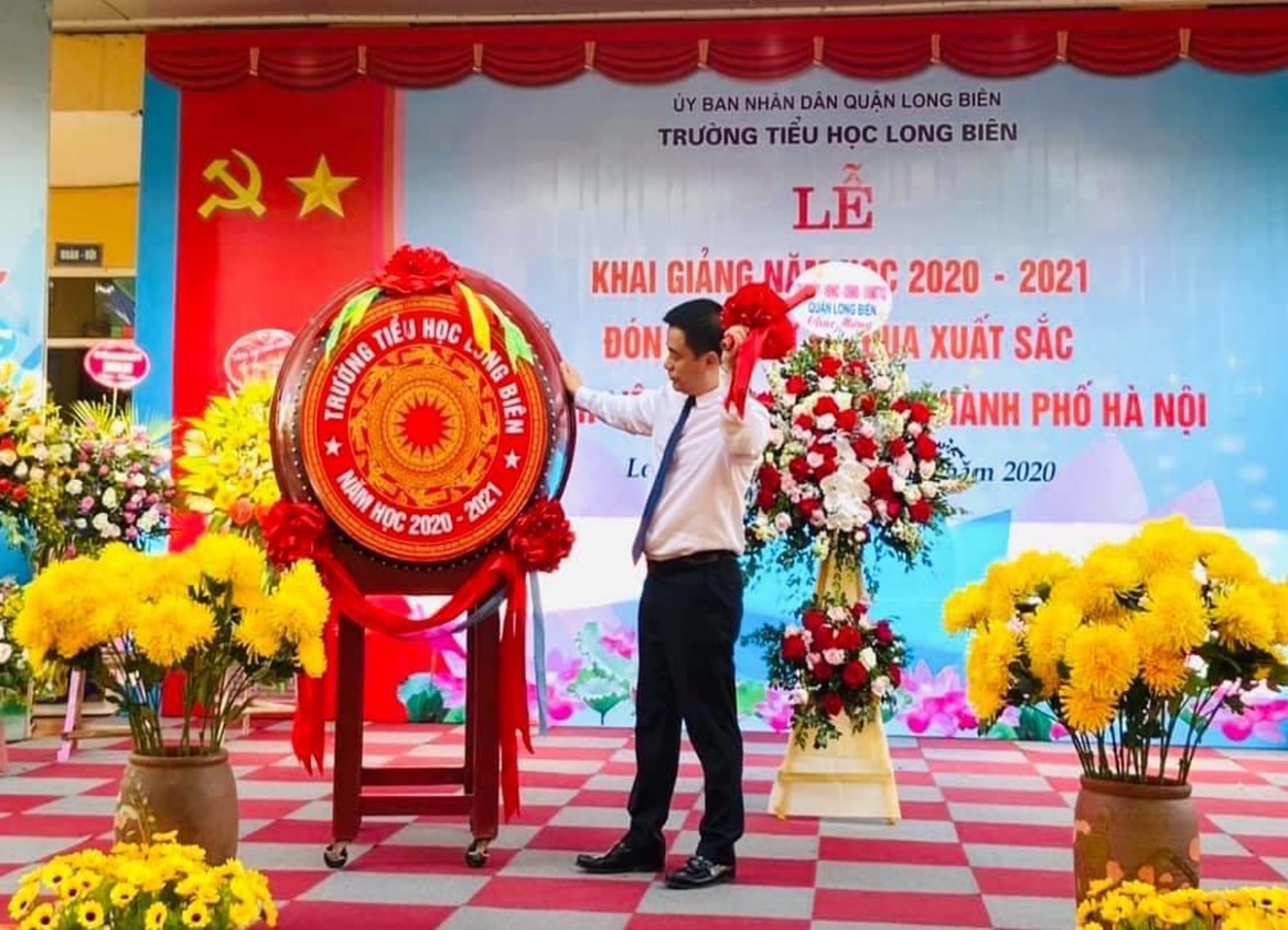 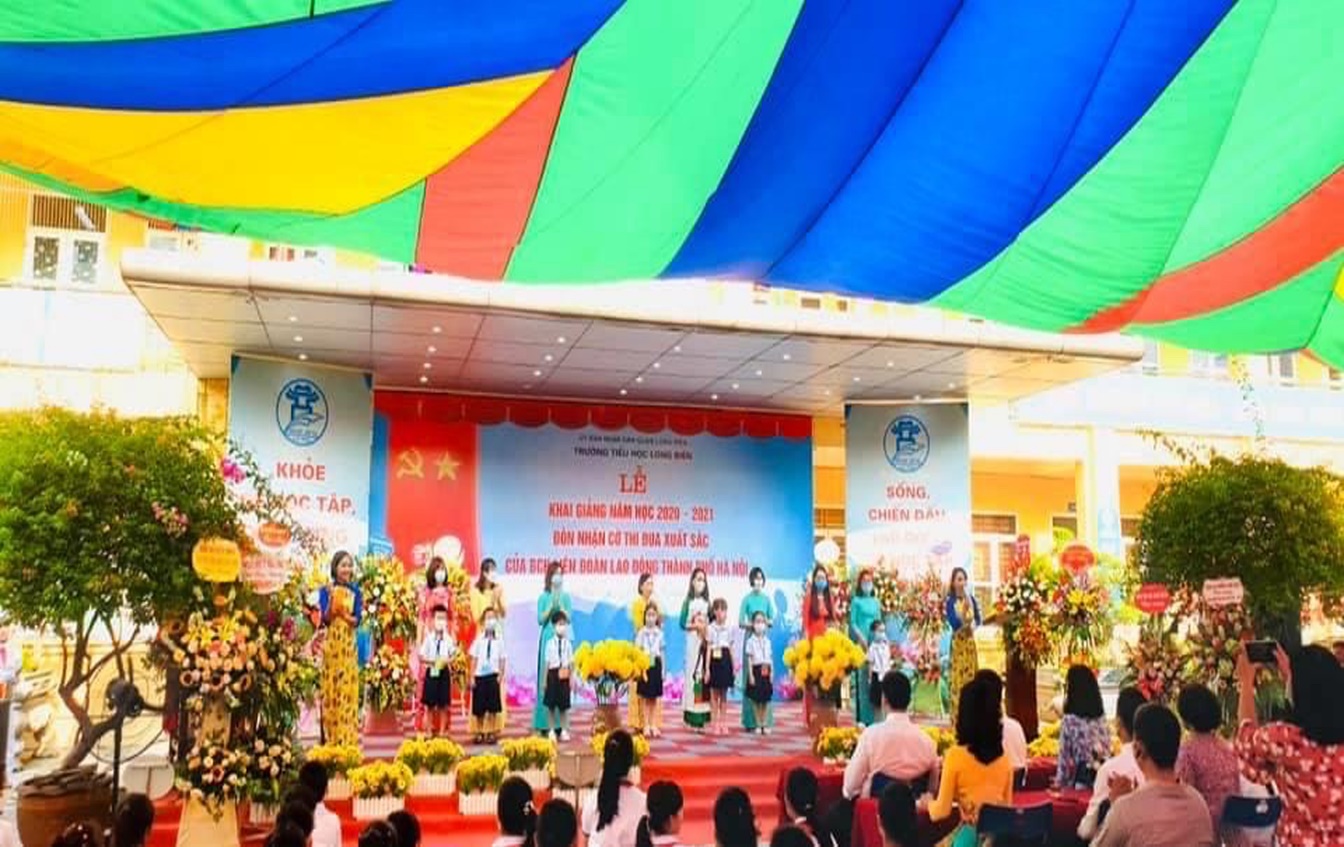 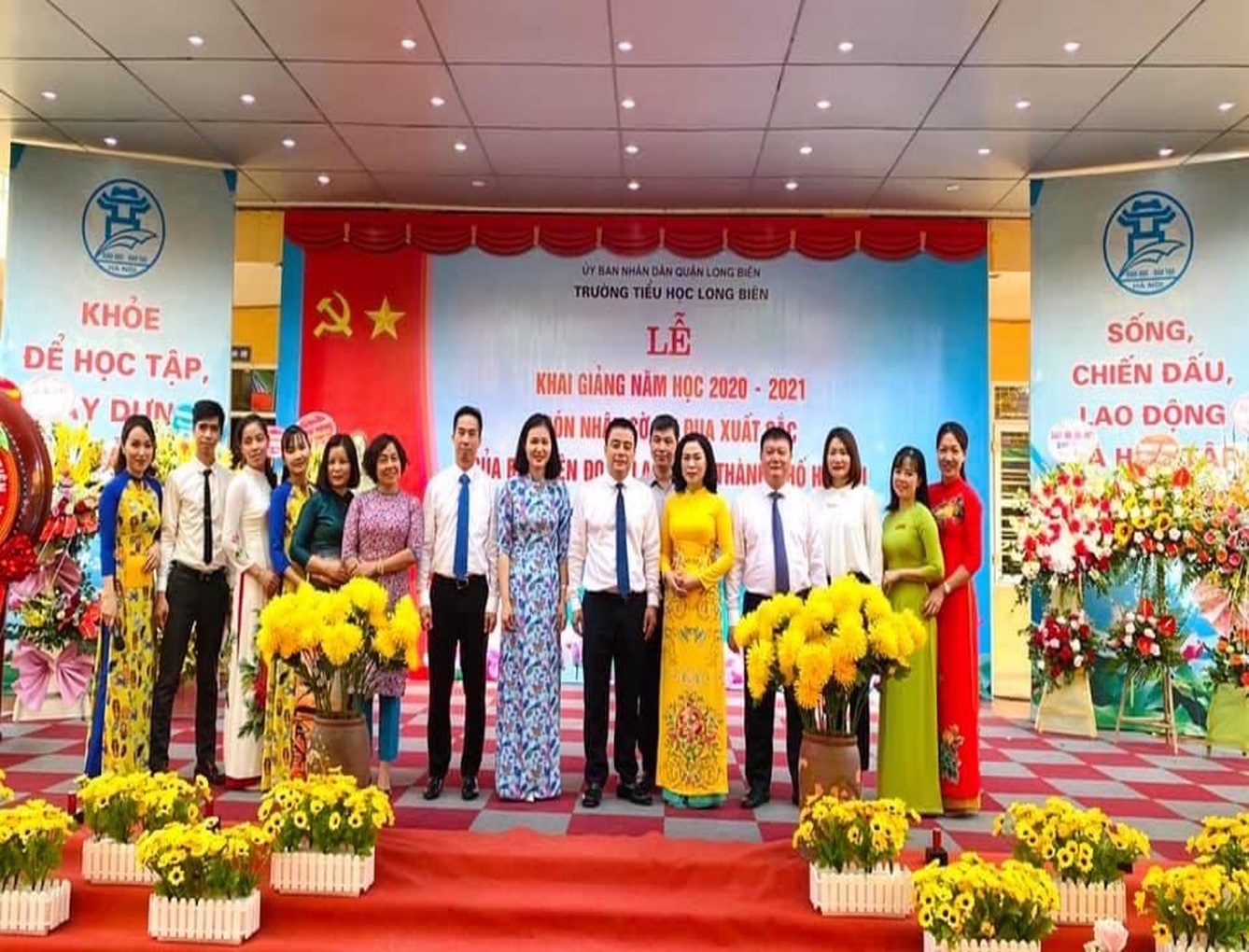 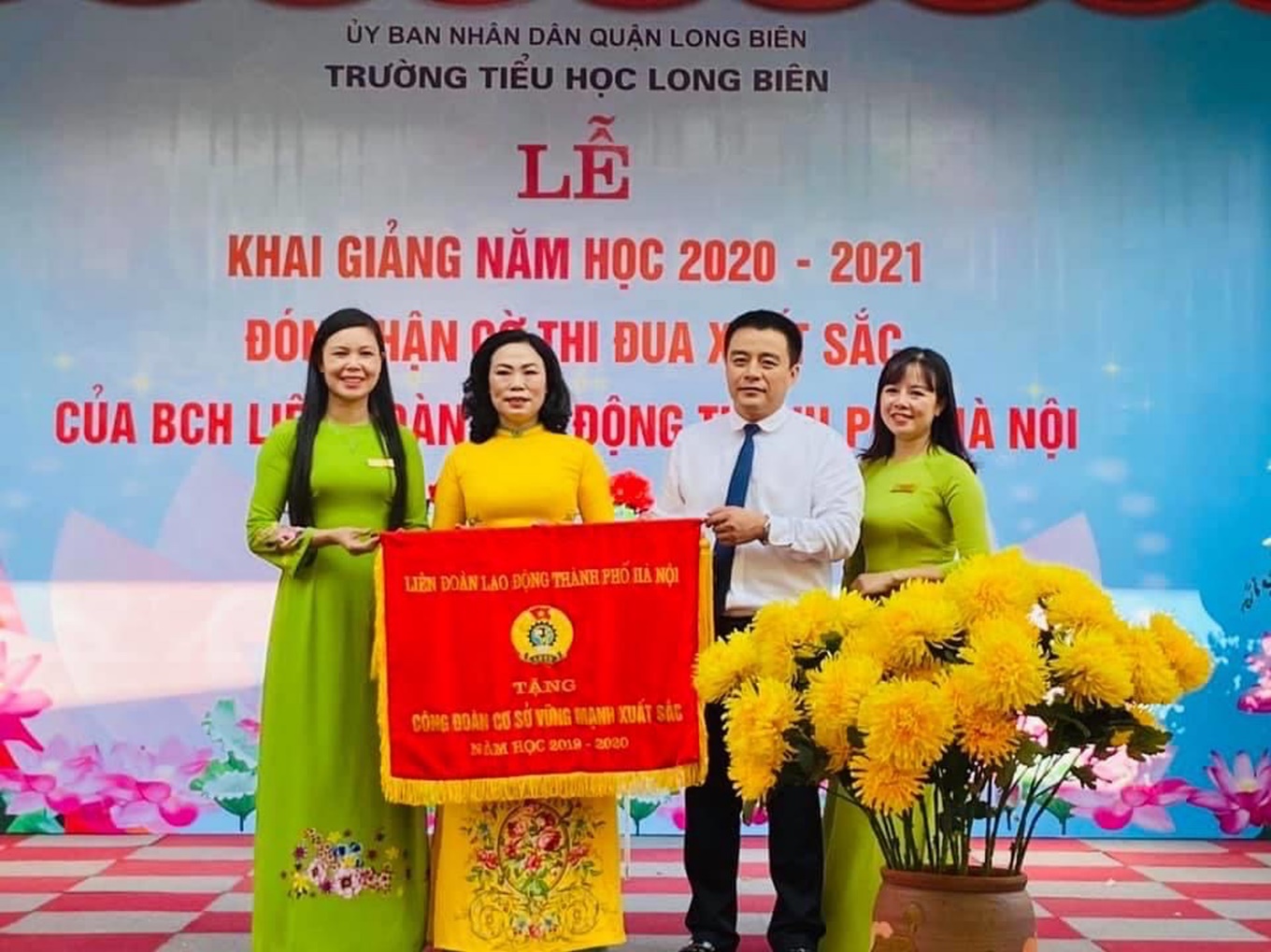 